SS John & Monica Catholic Primary School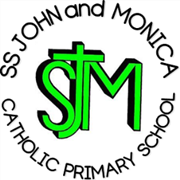 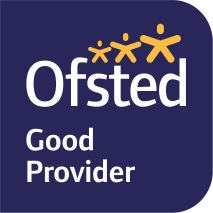 Head Teacher:									M.Elliott (B.Ed. Hons, NPQH)Chantry RoadMoseleyBirmingham B13 8DWTelephone: 0121 464 5868Email:         enquiry@stjonmon.bham.sch.ukWebsite:     www.stjonmon.bham.sch.ukTwitter:       @SSJohnMonicas SATS Week Reminders Tuesday 9th May – Friday 12th May 2023Dear parents, This is just a reminder that Year 6 SATS will begin from next Tuesday 9th May. The dates for each test are: Tuesday 9th May: Grammar, Punctuation and SpellingWednesday 10th May: English ReadingThursday 11th May: Maths Paper 1 (Arithmetic) Maths Paper 2 (Reasoning)Friday 12th May: Maths Paper 3 (Reasoning)With just the extended weekend, it is important that your child continues to prepare for next week without doing too much to put unneeded worry and stress upon them. They have worked very hard throughout the year and we have no doubt that they will all do the best that they can. This week we have had a run through so the children know how the week will look which has hopefully put their minds at ease. We won’t be setting any homework or additional revision and suggest that the children enjoy the extra bank holiday like the rest of the country. Fingers crossed we have some sunshine so we can all spend some time outdoors!It is vitally important that your child attend school each day next week making sure they arrive on time as they will be sitting papers at different times throughout the morning. Next week breakfast club will be open to all Year 6 children from 8:00am free of charge and we would suggest that you take advantage of this. It is also worth ensuring that your child goes to bed at a reasonable, early time each evening so that they are refreshed ready to do their best. `On Friday next week we would like to celebrate the end of SATS week with a mini SATS party or picnic (weather depending) in Moseley park. If the children could bring a packed lunch for this that would be fantastic and as soon as we have finished our final test we will set off. If you would like the school kitchen to prepare a packed lunch for your child let us know and we will be happy to arrange this.  Thank you as always for your continued support; we are really proud of all of Year 6 and know you are too!The Year 6 team - Mrs Gray, Miss Hill and Mr Ullah 